NÁRODNÁ RADA SLOVENSKEJ REPUBLIKYVIII. volebné obdobieČíslo: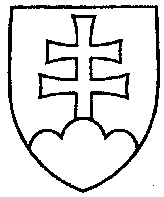 NávrhUZNESENIANÁRODNEJ RADY SLOVENSKEJ REPUBLIKYz .............................k návrhu rozpočtuÚradu pre dohľad nad zdravotnou starostlivosťou na roky 2022 až 2024Národná rada Slovenskej republikyA. s c h v a ľ u j erozpočet Úradu pre dohľad nad zdravotnou starostlivosťou na rok 2022 v štruktúre predpokladaných príjmov a výdavkov:A. Príjmy celkom	64 518 tis. eurz toho:- príjmové finančné operácie - (zostatok finančných prostriedkov z predchádzajúcich rokov)	40 289  tis. eur- nedaňové príjmy spolu - (administratívne poplatky, príjmy z činnosti úradu, úroky)  	755 tis. eur- transfer zo štátneho rozpočtu                                          0 tis. eur- transfery zo zdravotných poisťovní                         23 473 tis. eurB. Výdavky celkom	      23 888  tis. eurC. Celkový prebytok/schodok 	40 629 tis. eurD. Prebytok/schodok ESA 2010	490 tis. eur